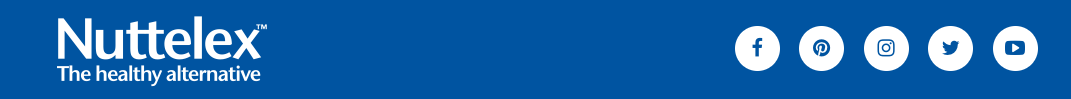 RegionNameNuttelex OliveNuttelex ButteryNuttelex CoconutNORTH  ISLAND - CENTRAL   NEW WORLD KAWERAU 308609YesYesYesNORTH  ISLAND - CENTRAL   NEW WORLD MORRINSVILLE 307890YesYesYesNORTH  ISLAND - CENTRAL   NEW WORLD MATAMATA 308528YesYesYesNORTH  ISLAND - CENTRAL   NEW WORLD MT MAUNGANUI 307602YesNoNoNORTH  ISLAND - CENTRAL   NEW WORLD WESTEND 308587YesYesYesNORTH  ISLAND - CENTRAL   NEW WORLD BROOKFIELD 308560YesYesYesNORTH  ISLAND - CENTRAL   NEW WORLD WHITIANGA 617113YesYesYesNORTH  ISLAND - CENTRAL   NEW WORLD WHANGAMATA 617547YesYesYesNORTH  ISLAND - CENTRAL   NEW WORLD WHAKATANE 307181YesYesYesNORTH  ISLAND - CENTRAL   NEW WORLD GATE PA 308714YesYesYesNORTH  ISLAND - CENTRAL   NEW WORLD TOKOROA 308293YesNoNoNORTH  ISLAND - CENTRAL   NEW WORLD WAIHI  308927YesYesYesNORTH  ISLAND - CENTRAL   NEW WORLD TAUMARUNUI 308420YesNoNoNORTH  ISLAND - CENTRAL   NEW WORLD TURANGI 308463YesNoNoNORTH  ISLAND - CENTRAL   NEW WORLD OPOTIKI 308471YesYesYesNORTH  ISLAND - CENTRAL   NEW WORLD TE PUKE 308595YesYesNoNORTH  ISLAND - CENTRAL   PAK N SAVE THAMES 617512YesYesYesNORTH  ISLAND - CENTRAL   PAK N SAVE WHAKATANE 307882YesYesYesNORTH  ISLAND - CENTRAL   PAK N SAVE CAMERON ROAD 308552YesYesYesNORTH  ISLAND - CENTRAL   PAK N SAVE ROTORUA 306916YesNoNoNORTH  ISLAND - CENTRAL   PAK N SAVE GISBORNE 308536YesYesYesNORTH  ISLAND - CENTRAL   PAK N SAVE PAPAMOA 308269YesYesYesNORTH  ISLAND - CENTRAL   PAK N SAVE TAURIKO 505001YesYesYesNORTH  ISLAND - LOWER    NEW WORLD DANNEVIRKE 3518YesYesNoNORTH  ISLAND - LOWER    NEW WORLD HAVELOCK NORTH 5313YesYesYesNORTH  ISLAND - LOWER    NEW WORLD MERRILANDS 4403YesNoNoNORTH  ISLAND - LOWER    NEW WORLD BROADWAY 3208YesYesYesNORTH  ISLAND - LOWER    NEW WORLD HASTINGS CITY 5254YesYesYesNORTH  ISLAND - LOWER    NEW WORLD PAIHATUA 3653YesYesNoNORTH  ISLAND - LOWER    NEW WORLD NEW PLYMOUTH 4368YesYesYesNORTH  ISLAND - LOWER    NEW WORLD TAIHAPE 6334YesYesYesNORTH  ISLAND - LOWER    NEW WORLD WAITARA 4050YesYesYesNORTH  ISLAND - LOWER    NEW WORLD WANGANUI 6358YesYesYesNORTH  ISLAND - LOWER    NEW WORLD ONEKAWA 5419YesYesYesNORTH  ISLAND - LOWER    NEW WORLD PIONEER 3514YesYesYesNORTH  ISLAND - LOWER    NEW WORLD STRATFORD 4410YesYesNoNORTH  ISLAND - LOWER    NEW WORLD GREENMEADOWS 5387YesYesYesNORTH  ISLAND - LOWER    NEW WORLD WAIPUKURAU 5425YesYesYesNORTH  ISLAND - LOWER    NEW WORLD MARTON 6359YesYesNoNORTH  ISLAND - LOWER    NEW WORLD FLAXMERE 5428YesYesYesNORTH  ISLAND - LOWER    NEW WORLD FEILDING 3683YesYesYesNORTH  ISLAND - LOWER    NEW WORLD WAIROA 5420YesYesYesNORTH  ISLAND - LOWER    PAK N SAVE PALMERSTON NORTH 3500YesYesYesNORTH  ISLAND - LOWER    PAK N SAVE NEW PLYMOUTH 4370YesYesYesNORTH  ISLAND - LOWER    PAK N SAVE NAPIER CITY 5280YesYesYesNORTH  ISLAND - LOWER    PAK N SAVE HAWERA 4418NoNoNoNORTH  ISLAND - LOWER    PAK N SAVE HASTINGS 5209NoNoNoNORTH  ISLAND - LOWER      NEW WORLD FOXTON 3678YesYesYesNORTH  ISLAND - LOWER      NEW WORLD CARTERTON 2106YesYesYesNORTH  ISLAND - LOWER      NEW WORLD MASTERTON 2115YesYesYesNORTH  ISLAND - LOWER      NEW WORLD KHANDALLAH 1657YesNoNoNORTH  ISLAND - LOWER      NEW WORLD KARORI 1679YesYesYesNORTH  ISLAND - LOWER      NEW WORLD LEVIN 3605YesYesYesNORTH  ISLAND - LOWER      NEW WORLD HUTT CITY 1159YesYesYesNORTH  ISLAND - LOWER      NEW WORLD PAREMATA 1468YesNoYesNORTH  ISLAND - LOWER      NEW WORLD THORNDON 1472YesYesYesNORTH  ISLAND - LOWER      NEW WORLD WAIKANAE 1508YesYesYesNORTH  ISLAND - LOWER      NEW WORLD STOKES VALLEY 1537YesNoNoNORTH  ISLAND - LOWER      NEW WORLD SILVERSTREAM 1645YesYesYesNORTH  ISLAND - LOWER      NEW WORLD MIRAMAR 407701YesYesYesNORTH  ISLAND - LOWER      NEW WORLD WELLINGTON CITY FMYesYesYesNORTH  ISLAND - LOWER      NEW WORLD OTAKI 1543YesYesYesNORTH  ISLAND - LOWER      NEW WORLD WILLIS STREET METRO NoYesYesNORTH  ISLAND - LOWER      NEW WORLD WHITBY 1643YesYesNoNORTH  ISLAND - LOWER      NEW WORLD NEWTOWN 1613YesYesYesNORTH  ISLAND - LOWER      NEW WORLD PORIRUA FM#1627YesYesYesNORTH  ISLAND - LOWER      NEW WORLD CHURTON PARK FM#1646YesYesYesNORTH  ISLAND - LOWER      NEW WORLD NEWLANDS 1655YesYesYesNORTH  ISLAND - LOWER      NEW WORLD TAWA 1680YesYesYesNORTH  ISLAND - LOWER      NEW WORLD KAPITI 1669YesNoNoNORTH  ISLAND - LOWER      NEW WORLD ISLAND BAY 1641YesYesNoNORTH  ISLAND - LOWER      PAK N SAVE KILBIRNIE 1481YesYesYesNORTH  ISLAND - LOWER      PAK N SAVE PARAPARAUMU 1545YesYesYesNORTH  ISLAND - LOWER      PAK N SAVE UPPER HUTT 1377YesYesYesNORTH  ISLAND - LOWER      PAK N SAVE MASTERTON 2101YesYesYesNORTH  ISLAND - LOWER      PAK N SAVE HUTT CITY 1534YesYesYesNORTH  ISLAND - UPPER    NEW WORLD BIRKENHEAD 614882YesNoNoNORTH  ISLAND - UPPER    NEW WORLD DEVONPORT 614718YesYesYesNORTH  ISLAND - UPPER    NEW WORLD KERIKERI 617598YesNORTH  ISLAND - UPPER    NEW WORLD OREWA 617180YesYesYesNORTH  ISLAND - UPPER    NEW WORLD REGENT 616826YesYesYesNORTH  ISLAND - UPPER    NEW WORLD ONERAHI 506095YesNORTH  ISLAND - UPPER    NEW WORLD ALBANY 615382YesYesYesNORTH  ISLAND - UPPER    NEW WORLD NEW LYNN 617245YesYesYesNORTH  ISLAND - UPPER    NEW WORLD MT ROSKILL 617237YesYesYesNORTH  ISLAND - UPPER    NEW WORLD WARKWORTH 617105YesYesYesNORTH  ISLAND - UPPER    NEW WORLD MILFORD 616435YesYesYesNORTH  ISLAND - UPPER    NEW WORLD KUMEU 617253YesYesYesNORTH  ISLAND - UPPER    NEW WORLD BROWNS BAY 617431YesYesYesNORTH  ISLAND - UPPER    PAK N SAVE ALBANY 614459YesNoYesNORTH  ISLAND - UPPER    PAK N SAVE WHANGAREI 615129YesNoNoNORTH  ISLAND - UPPER    PAK N SAVE ROYAL OAK 610348YesNORTH  ISLAND - UPPER    PAK N SAVE LINCOLN NORTH 616982NoYesYesNORTH  ISLAND - UPPER    PAK N SAVE WAIRAU ROAD 615862YesYesYesNORTH  ISLAND - UPPER    PAK N SAVE HENDERSON 616818YesNoYesNORTH  ISLAND - UPPER    PAK N SAVE KAITAIA 616583YesYesYesNORTH  ISLAND - UPPER    PAK N SAVE SILVERDALE 616664YesNoYesNORTH  ISLAND - UPPER    PAK N SAVE WESTGATE 617342NoYesYesNORTH  ISLAND - UPPER     NEW WORLD GLENVIEW 308242YesYesYesNORTH  ISLAND - UPPER     NEW WORLD TE RAPA 307378YesYesYesNORTH  ISLAND - UPPER     NEW WORLD BOTANY 617628YesYesYesNORTH  ISLAND - UPPER     NEW WORLD CAMBRIDGE 308846YesYesYesNORTH  ISLAND - UPPER     NEW WORLD ROTOTUNA 307521YesYesYesNORTH  ISLAND - UPPER     NEW WORLD EASTRIDGE 617229YesYesYesNORTH  ISLAND - UPPER     NEW WORLD HILLCREST 307750YesYesYesNORTH  ISLAND - UPPER     NEW WORLD PAPATOETOE 615854YesNoNoNORTH  ISLAND - UPPER     NEW WORLD REMUERA 614629YesYesYesNORTH  ISLAND - UPPER     NEW WORLD WAIUKU 617199YesNoNoNORTH  ISLAND - UPPER     NEW WORLD VICTORIA PARK 616311YesYesYesNORTH  ISLAND - UPPER     NEW WORLD STONEFIELDS 616532YesYesYesNORTH  ISLAND - UPPER     NEW WORLD PAPAKURA 616923YesNoNoNORTH  ISLAND - UPPER     NEW WORLD SOUTHMALL  617261YesNoNoNORTH  ISLAND - UPPER     NEW WORLD HOWICK 617350YesNoNoNORTH  ISLAND - UPPER     PAK N SAVE BOTANY 617156NoNoNoNORTH  ISLAND - UPPER     PAK N SAVE MILL ST 308544YesYesYesNORTH  ISLAND - UPPER     PAK N SAVE CLARENCE 307645YesYesYesNORTH  ISLAND - UPPER     PAK N SAVE GLEN INNES 617172NoNoNoNORTH  ISLAND - UPPER     PAK N SAVE SYLVIA PARK 617539NoNoNoNORTH  ISLAND - UPPER     PAK N SAVE MANGERE 615439NoNoNoNORTH  ISLAND - UPPER     PAK N SAVE TE AWAMUTU 308277YesYesYesNORTH  ISLAND - UPPER     PAK N SAVE PAPAKURA 616605YesYesYesNORTH  ISLAND - UPPER     PAK N SAVE ORMISTON 504701YesYesYesSOUTH ISLAND   NEW WORLD ASHBURTON 8025YesYesNoSOUTH ISLAND   NEW WORLD BISHOPDALE 8056YesYesNoSOUTH ISLAND   NEW WORLD SOUTH CITY 8054YesYesNoSOUTH ISLAND   NEW WORLD CROMWELL 8026YesYesNoSOUTH ISLAND   NEW WORLD FENDALTON 8023YesYesNoSOUTH ISLAND   NEW WORLD GREYMOUTH 8022YesNoNoSOUTH ISLAND   NEW WORLD HALSWELL 8048YesYesYesSOUTH ISLAND   NEW WORLD ELLES ROAD 8020YesYesNoSOUTH ISLAND   NEW WORLD MOTUEKA 8033YesYesYesSOUTH ISLAND   NEW WORLD ALEXANDRA 8016YesNoNoSOUTH ISLAND   NEW WORLD CENTRE CITY 8017YesNoNoSOUTH ISLAND   NEW WORLD TEMUKA 8011YesYesNoSOUTH ISLAND   NEW WORLD WINTON 8008YesNoNoSOUTH ISLAND   NEW WORLD WINDSOR 8042YesYesYesSOUTH ISLAND   NEW WORLD WANAKA 8059YesNoNoSOUTH ISLAND   NEW WORLD WAKATIPU 8006YesNoNoSOUTH ISLAND   NEW WORLD NELSON CITY 8034YesYesYesSOUTH ISLAND   NEW WORLD RANGIORA 8040YesYesNoSOUTH ISLAND   NEW WORLD ROLLESTON 8004YesYesNoSOUTH ISLAND   NEW WORLD TIMARU 8010YesYesNoSOUTH ISLAND   NEW WORLD NORTHWOOD 8001YesYesNoSOUTH ISLAND   NEW WORLD STOKE 8012YesYesNoSOUTH ISLAND   NEW WORLD ILAM 8046YesYesNoSOUTH ISLAND   NEW WORLD GARDENS 8019YesNoNoSOUTH ISLAND   NEW WORLD MOSGIEL 8031YesYesNoSOUTH ISLAND   NEW WORLD ST MARTINS 8003YesYesYesSOUTH ISLAND   NEW WORLD FERRY ROAD 8053YesYesNo SOUTH ISLAND   NEW WORLD WIGRAM 8060YesYesYesSOUTH ISLAND   NEW WORLD REDCLIFFS 8064YesYesNo SOUTH ISLAND   PAK N SAVE RICCARTON 9010YesYesNoSOUTH ISLAND   PAK N SAVE NORTHLANDS 9014YesYesNoSOUTH ISLAND   PAK N SAVE TIMARU 9009YesYesNo SOUTH ISLAND   PAK N SAVE RICHMOND 9004YesYesNoSOUTH ISLAND   PAK N SAVE DUNEDIN 9008YesNoNoSOUTH ISLAND   PAK N SAVE INVERCARGILL 9003YesYesNoSOUTH ISLAND   PAK N SAVE WAINONI 9001YesYesNoSOUTH ISLAND   PAK N SAVE HORNBY 9006YesYesNoSOUTH ISLAND   PAK N SAVE MOORHOUSE AVE 9005YesYesNoSOUTH ISLAND   PAK N SAVE RANGIORA 9012YesYesYesFOUR SQUARE AKLDFOUR SQUARE PAPAMOA BEACH 3082NoYesNoFOUR SQUARE WGTNFOUR SQ MARTINBOROUGH GROCER NoNoYesFRESH CHOICEFRESH CHOICE ROSLYN 600024YesNoNoFRESH CHOICEFRESH CHOICE NELSON CITY 600005YesNoYesFRESH CHOICEFRESH CHOICE PARKLANDS 600030YesYesYesFRESH CHOICERESH CHOICE TAKAKA 600015YesYesYesFRESH CHOICEFRESH CHOICE QUEENSTOWN 600104YesNoNoFRESH CHOICEFRESH CHOICE RICHMOND 600003YesYesYesFRESH CHOICEFRESH CHOICE HALF MOON BAY 600217YesNoNoOTHERSEVEN FIELDS LTDYesYesYesOTHER NATURALLY ORGANIC NORTHRIDGE LTDYesYesYes